Nombre ____________________________________________ Fecha __________________ Periodo______Capítulo 8.2 – ¡El pretérito! (parte 1)El presente (repaso de Español I): 			Los fines de los verbos –ar en el presente:C ___________________________I ____________________________A ___________________________El pretérito: verbos -arEscribe en el pretérito: Apuntes importantes: La forma de nosotros es igual (=) en el presente y el pretérito. You must use context to decide whether the speaker is talking about the present or the past. ex:  Eva y yo casi nunca gastamos mucho dinero. Pero ayer, nosotras gastamos mucho. Los verbos –ar no cambian en el pretérito (no hay verbos zapatos).ex: Encontrar (to find)       - Yo encuentro la ropa bonita en Hollister. Ayer, yo encontré una blusa bonita y la compré.Escribe…I bought a new shirt yesterday. Sofía wore a red dress on Saturday.Last weekend, Toni and Fernando spent $50 dollars in the music store. Ir (to go) en el pretérito: *irregular* Apuntes importantes: IR + A: Forms of ir are always followed by a. Fui al cine. Fuimos a la tienda de música.La pregunta always uses ¿adónde?:    ¿Adónde fuiste ayer? 	Fui a la zapatería.Use a + infinitive to say why someone went somewhere. Fuimos a la librería a comprar libros.Practicamos:Lee: Escribe la forma correcta de ir en la linea para completar el párrafo.Ayer, yo _____________ con mi familia al centro comercial.  Mi hermana Delia _____________al almacén a comprar pantalones.  Mis padres _____________ a la librería y mi hermano _____________ a la juguetería.  Por fin nosotros _____________a la heladería a tomar un batido.¿Adónde fueron las personas a comprar las siguientes cosas?  Make a complete sentence using ir in the preterite tense.  Remember to change tu/tus to mi/mis. Modelo: 	tus tíos/ los zapatos		Mis tíos fueron a la zapatería a comprar los zapatos.Mamá/ la pizza			____________________________________________________________Tus hermanas/el batido		____________________________________________________________Tu papá y tu abuelo/los juguetes__________________________________________________________Tu prima/ el anillo		____________________________________________________________Tu hermano/ los discos compactos_________________________________________________________Tu abuela y tú/ los libros 	____________________________________________________________¿Presente o pretérito?  ¿Cuándo usamos el presente y cuándo usamos el pretérito?Las palabras en contexto: Escribe el presente o el pretérito para cada frase…¿Adónde fuiste?Ricardo fue (went) al centro comercial anoche.  Completa lo que dice con las palabras apropriadas del cuadro.También, traza un círculo alrededor de (draw a circle around) los verbos del pretérito.Anoche fui al centro comercial a buscar varias cosas.  El cumpleaños de mi hermano es el sábado, así que (so) fui a la librería a comprarle ______________________.  También compré ________________________ para leer.  Después fui a ________________________ a comprarle unos aretes a mi madre.  Vi (I saw) a mi amiga Tere y fuimos (we went) a comer algo en ________________________.  Hay ______________________ que me gusta, así que tomamos un batido de chocolate allí.  A Tere le encantan las sandalias y ella fue a __________________________ a ver los nuevos estilos (styles).  Al final, pagué una fortuna por ____________________________ en la tienda de música.YoNosotros(as)TúVosotros(as)Él Ella Ud.Ell@s, Uds.Yo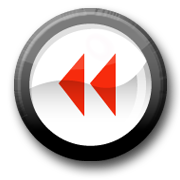 Nosotros(as)TúVosotros(as)Él, Ella, Ud.Ellos, Ellas, Uds.Ahorrar Ahorrar Ahorrar Ahorrar Ahorrar GastarGastarGastarGastarGastarYoNosotros(as)YoNosotros(as)TúVosotros(as)TúVosotros(as)Él, Ella, Ud.Ellos, Ellas, UdsÉl, Ella, UdEllos, Ellas, UdsComprarComprarComprarComprarComprarLlevarLlevarLlevarLlevarLlevarYoNosotros(as)YoNosotros(as)TúVosotros(as)TúVosotrosÉl, Ella, Ud.Ellos, Ellas, UdsÉl, Ella, Ud.Ellos, Ellas, UdsYoNosotros(as)TúVosotros(as)Él, Ella, Ud.Ellos, Ellas, Uds.Este fin de semana ______________5. Ayer _________________Hoy 	______________6. Anteayer _________________En la noche _________________7. Anoche __________________Ahora _______________8. El fin de semana pasado _____________Una tarjetaLa joyeríaLa zapateríaUna heladeríaUnas revistas de tiras cómicasUnos audífonosLa plaza de comidaUnos DVDsUnos juguetes